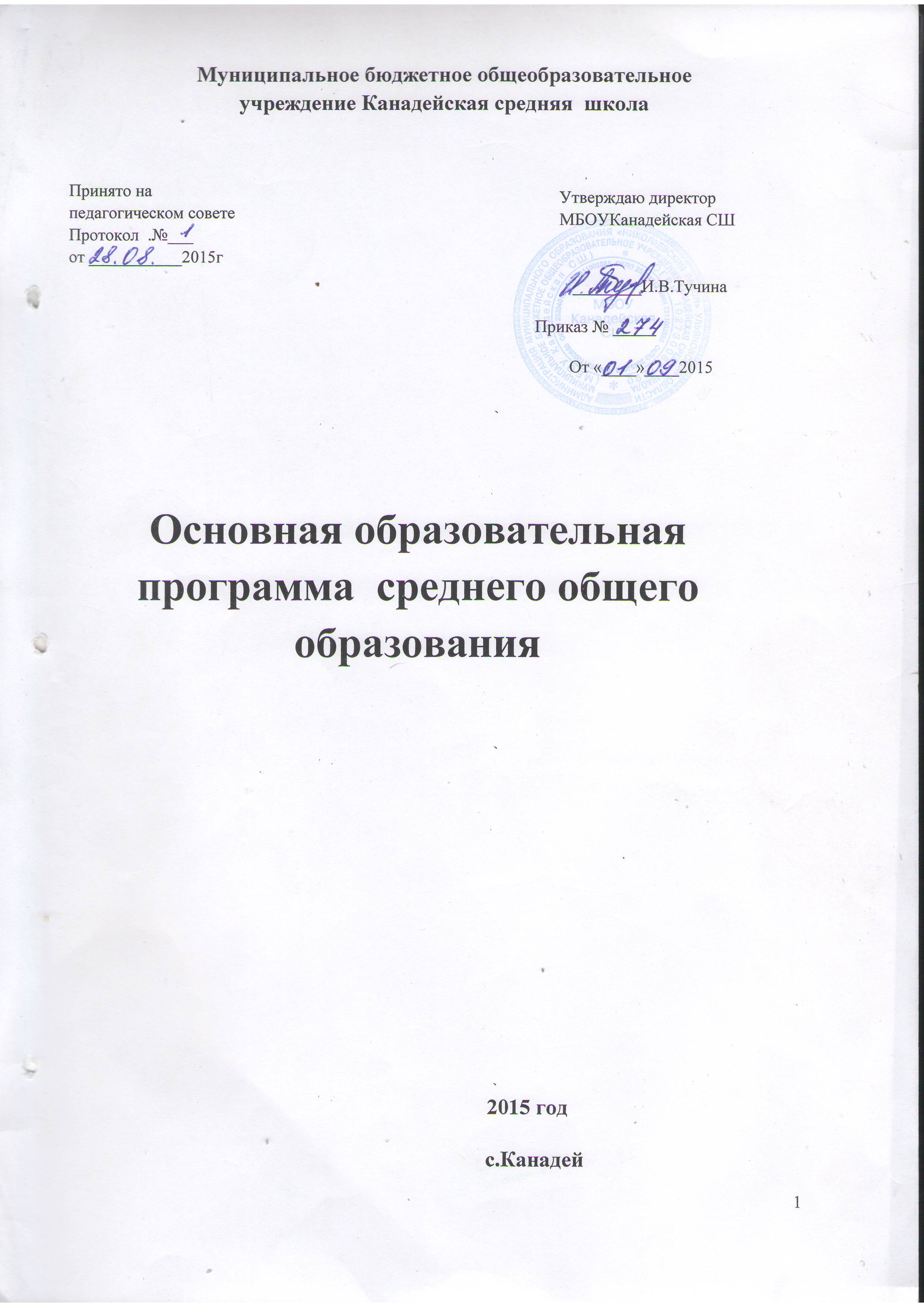 Содержание1.Цель и задачи реализации образовательной программы среднего  общего образования…………………………………32.Адресность образовательной программы…………………...53.Требования к выпускнику средней  школы…………………54.Учебный план среднего общего образования……………….85.Программно - методическое обеспечение………………….246.Организационно - педагогические условия реализацииобразовательной программы ………………………………….257.Педагогические кадры……………………………………….278.Образовательные технологии, используемые учителями в процессе реализации среднего общего образования. Основные формы организации обучения. Система показателей оценки достижений……………………………………………………..279.Соблюдение санитарно-гигиенических требований ……...3210.Учебно-методическое и информационное обеспечение реализации программы………………………………………...3211 Воспитательная система…………………………………   3312.Медико-психолого-педагогические условия реализации программы…………………………………………………….. 4313. Мониторинг реализации образовательной программы....441.Цели реализации образовательной программы среднего  общего образования.        Цель общеобразовательной программы среднего  общего образования заключается в создании оптимальных психолого-педагогических условий:для освоения обучающимися федеральных государственных образовательных стандартов;предоставления равного доступа к полноценному образованию разных категорий обучающихся в соответствии с их способностями, индивидуальными образовательными потребностями;формирования навыков самостоятельной учебной деятельности на основе дифференциации обучения;развития личности, ее способностей, формирования и удовлетворения социально значимых интересов и потребностей, самореализации обучающихся через организацию урочной и внеурочной деятельности;овладения обучающимися общеучебными умениями и навыками, ключевыми компетенциями, составляющими основу ориентации в мире профессий, осознанного выбора будущей профессии, дальнейшего успешного образования и профессиональной деятельности; формирования готовности обучающихся к саморазвитию и непрерывному образованию;духовно-нравственного развития, воспитания и социализации обучающихся, гражданского становления личности;сохранения и укрепления физического, психологического здоровья и социального благополучия обучающихся;обеспечения преемственности по отношению к основному общему образованию.          Практическая реализация указанных целей предполагает решения следующих задач: гарантировать преемственность основного и среднего  общего образования.обеспечить освоение обучающимися содержания среднего общего образования на уровне требований федерального компонента государственного стандарта;обеспечить равный доступ к полноценному образованию разных категорий обучающихся в соответствии с их способностями, индивидуальными образовательными потребностями.способствовать развитию личности, ее способностей, формированию и удовлетворению социально значимых интересов и потребностей, самореализации обучающихся через организацию урочной и внеурочной деятельности;формировать готовность обучающихся к саморазвитию и непрерывному образованию;обеспечить условия, сохраняющие физическое, психологическое здоровье и социальное благополучие обучающихся;совершенствовать систему учебной, воспитательной, внеурочной предметной деятельности для формирования и проявления ключевых компетентностей обучающихся, их социальной и гражданской зрелости, толерантности, подготовки к осознанному выбору профессии.2. Адресность образовательной программы       Характеристика учащихся, которым адресована образовательная программа среднего общего образования:Основная образовательная программа среднего  образования разработана с учётом психолого-педагогических особенностей развития обучающихся старших классов, связанных с процессами самоопределения, конструирования возможных образов будущего, проектирования и планирования в нем своей индивидуальной траектории.         Образовательная программа позволяет реализовать профильный уровень среднего  общего образования.3. Требования к выпускнику средней школыОрганизация учебного труда:планировать учебную и самообразовательную деятельность;осуществлять самоконтроль и дать самооценку своей учебной деятельности;участвовать в организации познавательной деятельности;повышать свою образовательную деятельную деятельность.Работа с книгой и другими источниками информации:В работе с текстом умеет:устанавливать межпредметные связи из различных источников;при изучении нового материала - самостоятельно составляет сложный план;обобщать, систематизировать материал в пределах учебной темы.При работе с текстом, воспринимаемом на слух, умеет:воспроизвести основные мысли прослушанного в виде рецензии;аналитически воспринимать содержание и литературную форму своей речи;дать оценку прослушанному рассказу, видеофрагменту, радиопередаче.Культура устной и письменной речи.В технике устной речи:ведет диалог в целях получения, уточнения, систематизации информации;самостоятельно конструирует и проводит урок, излагая материал из нескольких источников;различать и обоснованно выбирать тип ответа;умеет использовать основные виды письменных работ: выписывание цитат, запись под диктовку и др.умеет осуществлять совместную деятельность.Требования к знаниям:- знания, умения и навыки по всем дисциплинам, преподаваемым в школе, соответствуют государственным стандартам среднего общего  образования.Требования к воспитанности:знает свои гражданские права и умеет их реализовать, уважает своё и чужое достоинство, собственный труд и труд других людей,следует нормам и правилам человеческого общежития, сохраняет природу, находит прекрасное в жизни,умеет организовать свое время, бережно относится к своему здоровью.Личностные характеристики выпускника («портрет выпускника средней  школы»):любящий свой край и свою Родину, уважающий свой народ, его культуру и духовные традиции;осознающий и принимающий ценности человеческой жизни, семьи, гражданского общества, многонационального российского народа, человечества, осознающий свою сопричастность судьбе Отечества;критически мыслящий, активно и заинтересованно познающий мир, осознающий ценность труда, науки и творчества;владеющий основами научных методов познания окружающего мира;умеющий учиться, осознающий важность образования и самообразования для жизни и деятельности, способный применять полученные знания на практике;осознающий себя личностью, социально активный, уважающий закон и правопорядок, соизмеряющий свои поступки с нравственными ценностями, осознающий свои обязанности перед семьёй, обществом, отечеством;уважающий мнение других людей; умеющий вести конструктивный диалог, достигать взаимопонимания, сотрудничать для достижения общих результатов;осознанно выполняющий и пропагандирующий правила здорового и безопасного и экологически целесообразного образа жизни;подготовленный к осознанному выбору профессии, понимающий значение профессиональной деятельности для человека и общества.4. Учебный план среднего общего образования, реализующий профильное обучение старшеклассников на 2015-2016 учебный годУчебный план муниципального бюджетного  общеобразовательного учреждения Канадейской средней  школы на 2015/ 2016 учебный год (далее учебный план)  среднего общего образования разработан на основе:        Федерального Закона от 29 декабря 2012 г. №273-ФЗ «Об образовании в Российской Федерации»;          Порядка организации и осуществления образовательной деятельности по основным общеобразовательным программам - образовательным программам начального общего, основного общего и среднего общего образования, утверждённым приказом Министерства образования и науки Российской Федерации от 30.08.2013 №1015,         СанПиНа 2.4.2.2821-10 "Санитарно-эпидемиологические требования к условиям и организации обучения в общеобразовательных учреждениях", утвержденных постановлением главного государственного санитарного врача Российской Федерации от 29 декабря 2010 г. № 189;         Федерального базисного учебного плана и примерных учебных планов для образовательных учреждений Российской Федерации, реализующих программы общего образования, утвержденные приказом Министерства образования Российской Федерации от 9 марта 2004 г. № 1312 (с учётом изменений, внесённых приказом Министерства образования и науки РФ от 20.08.2008 № 241, приказом Министерства образования и науки РФ от 30.08.2010 №889, приказом Министерства образования и науки РФ от 03.06.2011 №1994, приказом Министерства образования и науки РФ от 31.01.2012 №69, приказом Министерства образования и науки РФ от 01.02.2012 №74.);         Приказа Министерства образования и науки Российской Федерации от 05 марта 2004 г. N 1089 «Об утверждении федерального  компонента государственных стандартов начального, основного  общего и среднего (полного) общего образования»;        Регионального базисного учебного плана и примерных учебных планов для образовательных учреждений Ульяновской области, реализующих программы общего образования, утвержденные Распоряжением Министерства образования Ульяновской области от 15.03.2012 г. № 929-р «Об утверждении регионального базисного учебного плана и примерных учебных планов образовательных учреждений Ульяновской области, реализующих программы общего образования»;       Устава МБОУ Канадейская СШ;       Образовательной программы  среднего общего образования МБОУ Канадейская СШ. Учебный план  определяет максимальный объём учебной нагрузки обучающихся, состав образовательных областей и учебных предметов, распределяет учебное время, отводимое на освоение содержания образования по классам, образовательным областям и предметам.       В учебном плане предусмотрено обучение учащихся в условиях 5 дневной учебной недели. При расчете часов в учебном плане учитывалась предельно допустимая аудиторная учебная нагрузка при 5 дневной учебной неделе.        Учебный план  содержит механизмы, позволяющие создать возможности для:- обеспечения государственных гарантий доступности и равных возможностей получения  общего образования;- дифференциация и индивидуализация образовательного процесса, усиления гибкости в его   построении, использования перспективных методов и форм проведения занятий, технологий  обучения; - усиления в содержании образования деятельностного компонента, практической деятельности   школьников, активизации самостоятельной познавательной деятельности учащихся путем выделения специального времени на уроках на организацию проектной деятельности; - обеспечение целостности представлений учащихся о мире путем интеграции образования,  усиления интегративного подхода к организации образовательного процесса;- формирования информационной культуры учащихся; - повышения удельного веса и качества занятий физической культурой; - организации профильной подготовки учащихся.           Освоение образовательной программы, в том числе отдельной части или всего объема учебного предмета, курса, дисциплины (модуля) образовательной программы, сопровождается промежуточной аттестацией обучающихся.  Промежуточная аттестация проводится по итогам учебного года в сроки, установленные календарным учебным графиком школы. Промежуточная  аттестация проводится один раз в год, по окончании учебного года.      Основные формы промежуточной аттестации:Диктант с грамматическим заданием; Контрольная работа;Самостоятельная работа;Зачет;Практическая работа;Изложение;Сочинение;Тестирование;Собеседование;Защита реферата;Проектная работа;Экзамен     Освоение образовательных программы среднего общего образования завершается государственной итоговой аттестацией выпускников.            Среднее общее образование – завершающий уровень общего образования, призванный обеспечивать функциональную грамотность и социальную адаптацию обучающихся, содействовать их общественному и гражданскому самоопределению. Эти функции предопределяют направленность целей на формирование социальной мобильной личности, осознающей свои гражданские права и обязанности, ясно представляющей потенциальные возможности, ресурсы и способы реализации выбранного жизненного пути.        Эффективное достижение указанных целей возможно при введении профильного обучения.      Профильное обучение – средство дифференциации и индивидуального обучения, которое позволяет за счет изменений в структуре, содержании и организации образовательного процесса более полно учитывать интересы, склонности, способности обучающихся, создавать условия для образования старшеклассников в соответствии с профессиональными интересами и намерениями в отношении продолжения образования. При этом существенно расширяются возможности выстраивания обучающимися индивидуальной образовательной траектории.         В связи с  социальным заказом родителей и учащихся в 2015 – 2016 учебном году в школе сохраняется  индустриально – технологический профиль, способствующий  совершенствованию физико – математических способностей обучающихся, направленный на формирование современной информационно грамотной личности, обладающей трудовыми и профессиональными навыками.            В 10 – 11 классах часы учебного предмета Технологии направлены на   реализацию индустриально-технологического профиля.             Учебный план для 10-11-х классов, реализующий профильное обучение старшеклассников, на 2015-2016 учебный год определяет общий объем аудиторной нагрузки обучающихся,  состав и структуру обязательных предметных областей, распределяет учебное время, отводимое на их освоение по классам, учебным предметам и определяет уровень освоения предмета: базовый или профильный.	Учебный план для 10-11-х классов ориентирован на 2 года освоения образовательных программ среднего общего образования.  Школа работает в режиме пятидневной учебной недели, предусмотренной Уставом школы, с учетом мнения педагогического коллектива, обучающихся, их родителей (законных представителей). Продолжительность учебного года в 10-11-х классах – не менее 34 учебных недель. Продолжительность каникул в течение учебного года составляет не менее 30 календарных дней, летом – не менее 8 недель. Продолжительность урока в 10-11 -х классах – 45 минут.             Учебный план обеспечивает выпускникам реализацию потребности в саморазвитии, самореализации. Это осуществляется посредством того, что учебный план исключает перегрузку учащихся, обеспечивает преемственность содержания образования и технологий обучения по уровням образования.              Учебные предметы представлены в учебном плане на базовом и на профильном уровне.- Обязательные учебные предметы (базовые общеобразовательные): «Русский язык», «Литература», «Иностранный язык», «Математика», «Информатика и ИКТ», «История», «Обществознание», «Биология», «Химия», «Физическая культура», «Основы безопасности жизнедеятельности». - Обязательные учебные предметы (профильные  общеобразовательные):  «Физика», «Технология».           Часы компонента образовательного учреждения используются на реализацию элективных курсов.            Обязательная подготовка обучающихся – граждан мужского пола по основам военной службы осуществляется в рамках соответствующего раздела учебного предмета «Основы безопасности жизнедеятельности», а также на учебных сборах с юношами по окончании X класса (35 часов).           В учебном плане предусмотрено увеличение количества учебных часов на освоение обучающимися предмета «Физическая культура» (3часа). Календарный учебный графикКалендарный учебный график регламентирует порядок организации и осуществления образовательной деятельности по основным образовательным программам МБОУ Канадейская СШ в 2015-2016 учебном году и разработан на основании Федерального Закона от 29 декабря 2012 года № 273-ФЗ «Об образовании в Российской Федерации» и осуществления образовательной деятельности по основным общеобразовательным программам, утверждённым приказом Министерства образования и науки РФ от 30.08.2013 №1015, Постановления Главного государственного врача Российской Федерации от 29.12.2010 №189 «Санитарно-эпидемиологические требования к условиям и организации обучения в общеобразовательных учреждениях», лицензии на право ведения образовательной деятельности (серия 73 Л01 № 0000970 от 06.05.2015г.), свидетельства о государственной аккредитации (серия ОП № 010696 от 25 марта 2011г. регистрационный номер № 1730), устава МБОУ Канадейская СШ постановления Администрации МО «Николаевский район» Ульяновской области от 01.04.2015г. №368.Продолжительность учебного годаНачало учебного года – 01 сентября 2015 годаОкончание учебного года:для учащихся 11 класса – 25 мая 2016 годадля учащихся 10 класса – 31 мая 2016 года.Количество учебных недель в году10-11 классы – 34 учебных неделиФормы обучения: очнаяРежим занятий учащихсяШкола работает в одну смену по графику пятидневной рабочей недели с двумя выходными. Учебные занятия начинаются в 8 часов 00 минут. Начало занятий групп продлённого дня – после окончания последнего урока.Расписание звонков для 10-11 классовПроведение промежуточной аттестации в переводных классахПромежуточная аттестация в 10 классе проводится с 10 по 24 мая 2016 г..Проведение государственной итоговой аттестации в 11 классеСроки проведения государственной итоговой аттестации в 11 классе устанавливаются Министерством образования и науки Российской Федерации.5. Программно-методическое обеспечениеПрограммно-методическое обеспечение позволяет в полном объёме реализовать учебный план, где учебные предметы федерального компонента, представлены на базовом и профильном  уровне, ориентированном на формирование общей культуры, связанном с решением мировоззренческих, воспитательных и развивающих задач общего образования.В своей работе МБОУ Канадейская СШ использует авторские программы, рекомендованные (допущенные) Министерством образования и науки Российской Федерации, скорректированные авторские программы, типовые программы, основанные на федеральных государственных образовательных стандартах среднего  образования.Выбор учебников осуществлен в соответствии с перечнем, утвержденным приказом Министерства образования и науки Российской Федерации  «Об утверждении федеральных перечней учебников, рекомендованных (допущенных) к использованию в образовательном процессе в образовательных учреждениях, реализующих образовательные программы общего образования и имеющих государственную аккредитацию, на 2015/2016 учебный год». УМК по предметам Федерального компонента государственного образовательного стандарта на ступени среднего  общего образования составляют единую содержательную линию и обеспечивают преемственность в обучении.          Рабочие программы учителей составлены в соответствии с Федеральным компонентом государственного стандарта среднего общего образования .6.Организационно - педагогические условия реализации образовательной программы.Нормативные условияОрганизация педагогического процесса и режим функционирования определяются требованиями и нормами санитарно - эпидемиологических правил и норм (СанПиН) 2.4.2.2821-10 «Санитарно-эпидемиологические требования к условиям и организации обучения в общеобразовательных учреждениях», Уставом школы.В Уставе учреждения закреплен режим деятельности средней  школы.Начало учебного года 1 сентября, продолжительность учебного года в 10-11 классах –не менее 34 недель. Продолжительность учебной недели - 5 дней. Занятия организуются в первую смену. Начало занятий - 8 часов 00 минут. По решению образовательного учреждения продолжительность уроков -45 минут.  Индивидуально-групповые занятия осуществляются во вторую половину дня вне сетки учебного расписания с интервалом от основных занятий не менее 45 минут.Учебный год делится на два полугодия. В течение учебного года устанавливаются осенние, зимние и весенние каникулы. Продолжительность каникул в течение учебного года не менее 30 календарных дней, летом - не менее 8 недель. Максимальная допустимая недельная нагрузка при пятидневной учебной неделе в 10-11 классах - 34 часа. Еженедельная максимальная нагрузка не превышает предельно допустимой.Нормативная наполняемость классов составляет не более 15 обучающихся.Основные формы организации обученияОбразовательная программа среднего общего  образования осваивается в очной форме обучения.          Согласно Уставу с учетом потребностей и возможностей личности обучающегося общеобразовательные программы среднего общего образования могут осваиваться  в формах семейного образования, самообразования и экстерната. Организация обучения в данных формах регламентируется соответствующими положениями и закрепляется в договоре, заключаемом школой с родителями (законными представителями) обучающихся или самим обучающимся.         Допускается сочетание различных форм получения образования. Для всех форм получения образования в пределах конкретной основной образовательной программы действует федеральный государственный образовательный стандарт .Школа на основании заключения лечебно-профилактического учреждения о наличии заболевания, входящего в перечень, утвержденный федеральным органом исполнительной власти в области здравоохранения, справки об инвалидности ребенка, письменного заявления родителей (законных представителей) на имя директора школы осуществляет перевод обучающихся на индивидуальное обучение на дому.Организация индивидуального обучения регламентируется законодательством Российской Федерации. Начало обучения осуществляется на основании приказа директора школы.7. Педагогические кадрыМБОУ Канадейская средняя школа полностью укомплектована педагогическими работниками.       Педагоги компетентны в соответствующих предметных областях знания и методах обучения, с гуманистической позицией, позитивной направленностью на педагогическую деятельность, высокой общей культурой. У них сформированы основные компетенции, необходимые для обеспечения реализации требований Стандарта, в том числе умения создавать условия для успешной деятельности, осуществлять самостоятельный поиск и анализ информации с помощью современных информационно-поисковых технологий, разрабатывать программы учебных предметов, методические и дидактические материалы.                      Пройдены курсы повышения квалификации  у 100 % педагогов. 8.Образовательные технологии, используемые учителями средней школы.         При реализации образовательной программы обучения педагогическими работниками используются современные технологии обучения:технологии личностно ориентированного обучения;дифференциации и индивидуализации обучения;информационно-коммуникативные технологии;здоровьесберегающие технологии;технологии проблемного обучения;блочно-модульные технологии;педагогика сотрудничества;технологии разноуровневого обучения;технологию учебного проектирования (метод проектов);технологию развития критического мышления;игровые технологии.В старшей школе предпочтение отдается технологиям, способствующим образовательному и профессиональному самоопределению, повышению уровня ключевых компетентностей обучающихся, формированию потребности в непрерывном образовании, развитию самостоятельности мышления, умений публично представлять результаты творческих работ; шире используются блочномодульная система обучения, групповые и индивидуальные формы образовательной деятельности.         Система контроля и оценки позволяет установить персональную ответственность учителя и школы в целом за качество процесса обучения. Результат деятельности учительского коллектива определяется прежде всего по глубине, прочности и систематичности знаний учащихся, уровню их воспитанности и развитияФункции контроля и оценки в средней  школеСоциальная функция. Система контроля и оценки для учителя становится инструментом оповещения общественности (учеников класса, учителей, родителей и др.) и государства о состоянии и проблемах образования в данном обществе и на данном этапе его развития. Это дает основание для прогнозирования направлений развития образования в ближайшей и отдаленной перспективах, внесения необходимых корректировок в систему образовании подрастающего поколения, оказания необходимой помощи как ученику, так и учителю.2.Образовательная функция определяет результат сравнения ожидаемого эффекта обучения с действительным. Со стороны учителя осуществляется констатация качества усвоения учащимися учебного материала. Со стороны ученика устанавливается, каковы конкретные результаты его учебной деятельности.3.Воспитательная функция выражается в рассмотрении формирования положительных мотивов учения и готовности к самоконтролю как фактору преодоления заниженной самооценки учащихся и тревожности.4.Эмоциональная функция проявляется в том, что любой вид оценки (включая и отметки)создает определенный эмоциональный фон	и вызывает соответствующую эмоциональную реакцию ученика.Информационная функция является основой диагноза планирования и прогнозирования, возможность проанализировать причины неудачных результатов и наметить конкретные пути улучшения учебного процесса как со стороны ведущего этот процесс, так и со стороны ведомого.Функция управления очень важна для развития самоконтроля школьника, его умения анализировать и правильно оценивать свою деятельность, адекватно принимать оценку педагога. Учителю функция управления помогает выявить пробелы и недостатки в организации педагогического процесса, ошибки в своей деятельности.Оценка результатов учебно-познавательной деятельности старших  школьников. Оценка есть определение качества достигнутых школьником результатов обучения, определяются следующие параметры оценочной деятельности учителя: качество усвоения предметных знаний-умений-навыков, их соответствие требованиям государственного стандарта начального образования; степень сформированности учебной деятельности  школьника (коммуникативной, читательской, трудовой, художественной); степень развития основных качеств умственной деятельности (умения наблюдать, анализировать, сравнивать, классифицировать, обобщать, связно излагать мысли, творчески решать учебную задачу и др.);уровень развития познавательной активности, интересов и отношения к учебной деятельности: степень прилежания и старания.Первый параметр оценивается отметкой за результат обучения, остальные - словесными суждениями (характеристиками ученика).Требования к оцениванию1.Учитывать психологические особенности ребенка сташего школьного возраста: неумение объективно оценить результаты своей деятельности, слабый контроль и самоконтроль, неадекватность принятия оценки учителя и др. 2.Объективность оценки, оценивается результат деятельности ученика.Сформированность у учащихся самооценки. Реализация этого требования имеет особое значение в развитии учебно-познавательной мотивации школьника и его отношения к учению.Формирование у школьников умений оценивать свои результаты, сравнивать их с эталонными, видеть ошибки, знать требования к работам разного вида.Формирование	качеств	личности, которые становятся стимуломположительного отношения к учению - умения и желания осуществлять самоконтроль.Учитель применяет для оценивания цифровой балл (отметку) и оценочное суждение.Характеристика цифровой оценки (отметки)Отметка «5» ставится в случае, если обучающийся: показывает знания, понимание, глубину усвоения всего программного материала; умеет выделять главные положения в изученном материале, на основании фактов и примеров обобщать, делать выводы, устанавливать межпредметные и внутрипредметные связи, творчески применяет полученные знания в незнакомой ситуации;не допускает ошибок и недочетов при воспроизведении изученного материала, при устных ответах устраняет отдельные неточности с помощью дополнительных вопросов учителя, соблюдает культуру письменной и устной речи, правила оформления письменных работ.Отметка «4» ставится в случае, если обучающийся: показывает знания всего изученного программного материала; умеет выделять главные положения в изученном материале, на основании фактов и примеров обобщать, делать выводы, устанавливать внутрипредметные связи, применять полученные знания на практике;допускает незначительные (негрубые) ошибки и недочеты при воспроизведении изученного материала, соблюдает основные правила культуры письменной и устной речи, правила оформления письменных работ.Отметка «3» ставится в случае, если обучающийся: показывает знания и усвоение изученного программного материала на уровне минимальных требований;умеет работать на уровне воспроизведения, испытывает затруднения при ответах на видоизмененные вопросы;допускает грубые или несколько негрубых ошибок при воспроизведении изученного материала, незначительно не соблюдает основные правила культуры письменной и устной речи, правила оформления письменных работ.Отметка «2» ставится в случае, если обучающийся:• показывает знания и усвоение изученного программного материала на уровне ниже минимальных требований программы, имеет отдельные представления об изученном материале;не умеет работать на уровне воспроизведения, испытывает затруднения при ответах на видоизмененные вопросы;допускает несколько грубых ошибок, большое число негрубых ошибок при воспроизведении изученного материала, значительно не соблюдает основные правила культуры письменной и устной речи, правила оформления письменных работ.Отметка «1» ставится в случае, если обучающийся показывает полное незнание изученного материала, отсутствие элементарных умений навыков.Текущая, промежуточная аттестация обучающихся регламентируются положением, принятым Педагогическим советом Школы и утвержденным директором Школы.Материально-технические условия реализации программыМБОУ Канадейская СШ располагается в типовом здании. Предельная численность обучающихся в течение года - 420 человек.В школе 24 учебных кабинета,  спортивный зал, учебные мастерские, библиотека с читальным залом, столовая на 60 посадочных мест, актовый зал.Оснащенность кабинетов техническими средствами обучения удовлетворительная, имеются магнитофоны, телевизоры, три мультимедиапроектора с ноутбуками, музыкальные и DVD- центры, принтеры, ксероксы, сканер.9.Соблюдение санитарно-гигиенических требованийОбразовательный процесс в средней школе осуществляется на основе учебного плана, разрабатываемого школой самостоятельно в соответствии с примерным учебным планом, с учетом нормативов учебного времени, установленных санитарных норм (СанПиН 2.4.2.2821-10) и регламентируется расписанием занятий.Освещенность соответствует требованиям СанПиН, температурный и режим проветривания соблюдаются. Расписание уроков составляется с учетом ранговой шкалы трудности учебных предметов. Школьники получают горячее питание. Во время уроков проводятся физминутки для снятия мышечного статического напряжения и повышения умственной работоспособности.  Профилактические осмотры проводятся в соответствии с действующим законодательством.10.Учебно-методическое и информационное обеспечение реализации программыУчебные кабинеты оснащены необходимым учебным оборудованием. Имеются лабораторные комплекты по физике, биологии, химии, препараты для лабораторных работ по химии, географические карты, карты по истории в соответствии с реализуемыми программами. Демонстрационные материалы по предметам также соответствуют программным требованиям.Компьютерный кабинет рассчитан на 7 рабочих мест, имеются компьютеры в библиотеке, ноутбук в  кабинете иностранного языка,  имеется доступ к образовательным ресурсам Интернета . В библиотеке  имеется доступ к учебным   электронным материалам.  У читателей есть возможность контролируемой распечатки бумажных материалов.Книжный фонд библиотеки составляет более 6 тысяч экземпляров и включает отечественную и зарубежную, классическую и отечественную литературу, научно-популярную и справочную литературу, периодические издания. Обеспеченность учебного процесса учебниками - 100%.Методическое обеспечение реализации программы носит непрерывный характер, вытекает из реальных проблем, выявленных в результате анализа деятельности. Важнейшими задачами методической работы в школе являются достижение уровня научно-методического сопровождения, необходимого для качественной реализации программы, успешного развития и воспитания ученика, сохранения его здоровья, обеспечение повышения квалификации педагогов с целью активного внедрения современных образовательных технологий, в том числе здоровьесберегающих, информационно - коммуникативных.11. Воспитательная системаВопрос духовно-нравственного воспитания детей является одной из ключевых проблем современного общества. Характерными причинами сложной ситуации явились: отсутствие чётких положительных жизненных ориентиров для молодого поколения, спад культурно-досуговой деятельности с детьми и молодежью; отсутствие патриотического воспитания и некоторые другие. На фоне пропаганды средствами массовой информации жестокости и насилия, рекламы алкогольной продукции и табачных изделий ситуация ещё более осложняется: представления детей о главных человеческих духовных ценностях вытесняются материальными, и соответственно среди желаний детей преобладают узколичные, "продовольственно-вещевые" по характеру, формируются вредные привычки у детей уже младшего школьного возраста. Перед семьёй, общеобразовательной школой стоит задача воспитания ответственного гражданина, способного самостоятельно оценивать происходящее и строить свою деятельность в соответствии с интересами окружающих его людей. Решение этой задачи связано с формированием устойчивых духовно-нравственных свойств и качеств личности школьника.Программа духовно-нравственного воспитания и развития учащихся разработана в соответствии с требованиями Закона «Об образовании», Федерального государственного образовательного стандарта начального общего образования, на основании Концепции духовно-нравственного развития и воспитания личности гражданина России, опыта воспитательной работы МОБУ Канадейская СШ.Цель духовно-нравственного развития и воспитания обучающихся: обеспечить системный подход к созданию условий для становления и развития высоконравственного, ответственного, творческого, инициативного, компетентного гражданина России.Задачи:формировать основы гражданской идентичности: чувства сопричастности и гордости за свою Родину, уважения к истории и культуре народа;воспитывать в каждом ученике трудолюбие, уважение к правам исвободам человека, любовь к окружающей природе, Родине, семье;воспитывать нравственные качества личности ребёнка,способствовать освоению ребёнком основных социальных ролей, моральных и этических норм;приобщать детей к культурным традициям своего народа, общечеловеческим ценностям в условиях многонационального государства.Программа реализуется образовательным учреждением в постоянном взаимодействии и тесном сотрудничестве с семьями учащихся, с другими субъектами социализации — социальными партнерами школы: учреждения культуры,  образования, СМИ и т.п.), принимающих участие в реализации воспитательного процесса.Программа духовно-нравственного развития и воспитания обучающихся содержит:Ценностные установки духовно-нравственного развития и воспитания обучающихся на начальной ступени образования.Основные направления духовно-нравственного развития и воспитания обучающихся.Условия реализации программы духовно-нравственного развития и воспитания учащихся.Совместная деятельность школы, семьи и общественности по духовнонравственному развитию и воспитанию учащихся.Ожидаемые результаты духовно-нравственного развития и воспитания учащихсяЦенностные установки духовно-нравственного развития и воспитания обучающихсяДуховно-нравственное воспитание - это педагогически организованный процесс, в котором учащимся передаются духовно-нравственные нормы жизни, создаются условия для усвоения и принятия обучающимися базовых национальных ценностей, для освоения системы общечеловеческих, культурных, духовных и нравственных ценностей многонационального народа Российской Федерации.Духовно-нравственное развитие детей осуществляется в процессе социализации, последовательного расширения и укрепления ценностно- смысловой сферы личности, формирования способности человека оценивать и сознательно выстраивать на основе традиционных моральных норм и нравственных идеалов отношения к себе, другим людям, обществу, государству, Отечеству, миру в целом.Ценностные установки духовно-нравственного развития и воспитания учащихся начальной школы согласуются с традиционными источниками нравственности.Основные ценности содержания образования, формируемые на ступени среднего общего образования, - это:Ценность мира - 1) как общего дома для всех жителей Земли;2) как мирового сообщества, представленного разными национальностями;3) как принципа жизни на Земле.Ценность человеческой жизни - как возможность проявлять, реализовывать человечность, положительные качества и добродетели, все ценности.Ценность любви к Родине, народу - как проявления духовной зрелости человека, выражающемся в осознанном желании служить Отечеству.Дар слова - как возможность получать знания, общатьсяЦенность природы - осознание себя частью природного мира. Бережное отношение к природе как к среде обитания и выживания человека, как к источнику для переживания чувства красоты, гармонии, её совершенства. Ценность семьи как общности родных и близких людей, в которой передаются язык, культурные традиции своего народа, осуществляется взаимопомощь и взаимоподдержка.Ценность добра - как проявление высшей человеческой способности - любви, сострадания и милосердия.Ценность познания мира - ценность научного знания, разума, осуществление стремления человека к постижению истины.Ценность красоты как совершенства, гармонии, приведения в соответствие с идеалом, стремление к нему - «красота спасёт мир».Ценность труда и творчества — как стремления к созидательной деятельности, нацеленной на создание условий для реализации остальных ценностей.Ценность свободы выбора - как возможность совершать суждения и поступки в рамках норм, правил, законов общества.Процесс превращения базовых ценностей в личностные ценностные смыслы и ориентиры требует включения школьника в процесс открытия для себя смысла той или иной ценности, определения собственного отношения к ней, формирования опыта созидательной реализации этих ценностей на практике.Ценностные ориентиры духовно-нравственного развития и воспитания определяются требованиями ФГОС и общим представлением о современном выпускнике школы.Основные направления духовно-нравственного развития и воспитания обучающихся.Духовно-нравственное развитие и воспитание учащихся строится на основании базовых национальных ценностей по следующим направлениям:Воспитание гражданственности, патриотизма, уважения к правам, свободам и обязанностям человека. Ценности: любовь к России, своему народу, своему краю, служение Отечеству; ценность свободы выбора и признание                                             закона и правопорядка, ценность мира в многонациональном государстве, толерантность, как социальная форма гражданского общества.Воспитание нравственных чувств и этического сознания. Ценности: ценность человеческой жизни, смысл жизни; ценность мира - как принципа жизни, ценность добра, справедливости, милосердия, чести, достоинства; свобода совести и вероисповедания; толерантность, представление о вере, духовной культуре и светской этике.Воспитание трудолюбия, творческого отношения к учению, труду, жизни. Ценности: ценность труда и творчества; ценность познания мира; ценность таких качеств личности как целеустремленность и настойчивость, бережливость.Формирование ценностного отношения к семье, здоровью и здоровому образу жизни. Ценности: ценность семьи, уважение родителей, забота о старших и младших; ценность здоровья (физического, нравственного и социальнопсихологического), стремление к здоровому образу жизни.Воспитание ценностного отношения к природе, окружающей среде (экологическое воспитание). Ценности: планета Земля - общий дом для всех жителей Земли; ценность природы, родной земли, родной природы, заповедной природы; ответственность человека за окружающую среду.Воспитание ценностного отношения к прекрасному, формирование представлений об эстетических идеалах и ценностях (эстетическое воспитание). Ценности: дар слова, ценность красоты в различных её проявлениях, ценность труда - как условия достижения мастерства, ценность творчества.Приоритетным направлением программы является воспитание гражданственности, патриотизма, уважения к правам, свободам и обязанностям человекаРеализация целевых установок программы:В содержание образования заложен огромный воспитывающий и развивающий потенциал, позволяющий учителю эффективно реализовывать целевые установки «Концепции духовно-нравственного развития и воспитания личности гражданина России». Отбор содержания учебного материала в каждом учебном предмете осуществлён с ориентацией на формирование базовых национальных ценностей. Средствами разных предметов системы учебников в детях воспитывается благородное отношение к своему Отечеству, своей малой Родине, своему народу, его языку, духовным, природным и культурным ценностям, уважительное отношение ко всем народам России, к их национальным культурам, самобытным обычаям и традициям, к государственным символам Российской Федерации.Так, например, учебники «Русский язык» несут особое отношение к слову, к языку, его колориту и мудрости, духовно-нравственному содержанию, воспитывают толерантность, учат решать коммуникативные задачи, осваивать этикетные формы обращения и поведения, развивают уважение и интерес к творческой работе.Учебники	«Литература» содержат литературные тексты мастеровхудожественного слова, детских писателей, фольклорные произведения народов России, литературные тексты исторического содержания, работая с которыми дети постигают простые и вечные истины добра, сострадания, сочувствия, любви к другим людям, к Родине, чувство патриотизма и гордости за свою страну. В процессе взаимодействия учащихся с художественными произведениями, которому помогают вопросы и задания, происходит интеллектуальное познание и самопознание, переосмысление читательских переживаний и перенос эстетических, нравственных открытий в жизненный опыт.Содержание курса «Математика» способствует воспитанию трудолюбия, уважения к интеллектуальному труду, стремления к познанию. Материал учебников обогащён культурными и ассоциативными связями с литературой, живописью, историей, в них находят своё отражение знаменательные свершения и события нашей Родины.Учебники курса «История» дают возможность формировать знания о природе, человеке и обществе, работать над осознанием характера взаимодействия между ними и на этой основе воспитывать экологическое отношение к окружающему миру. Учебники расширяют представления учащихся о своем крае, природных условиях и ресурсах, об особенностях взаимодействия человека, природы, общества; воспитывают бережное отношение к природе и продуктам труда человека, задают образцы служения Отечеству, формируют чувство сопричастности к жизни России и гордости за свою Родину, народ и историю. Одной из важнейших задач курса является развитие у школьников интереса, переходящего в потребность к познанию, изучению своей страны, ее прошлого и настоящего, ее природы и общественной жизни, ее духовного и культурного величия.Учебник «Английский язык» учит детей рассказывать о своей семье, своей стране, о достопримечательностях своего края; знакомят с культурами народов других стран мира; воспитывают толерантное отношение к другим народам и культурным традициям; развивают способности к межнациональному и межконфессиональному диалогу.Традиционные формы внеурочной деятельности (классный час, экскурсия, праздник и пр.), могут быть организованы так, чтобы там нашлось место для самостоятельной деятельности . Формирование системы самоуправления школьников.Смысл ученического самоуправления в МБОУ Канадейская СШ в обучении учеников основам демократических отношений в обществе, в обучении их управлять собой, своей жизнью, коллективом.Ученический совет школы  - представительный орган ученического самоуправления школы, созданный с целью представления интересов учащихся в процессе управления школой и создания системы ученического самоуправления в школе.Для достижения поставленных целей совет решает следующие задачи:организация жизнедеятельности учащихся школы силами учащихся;защита интересов и прав учащихся;вовлечение учащихся в ученическое самоуправление;организация взаимодействия учащихся с администрацией, педагогами и родителями учащихся школы;содействие повышению правовой грамотности и дисциплины учащихся.Совместная деятельность школы, семьи и общественности по духовнонравственному развитию и воспитанию учащихся.Ожидаемые результаты духовно-нравственного развития и воспитания учащихсяПланируется достижение следующих результатов:Воспитание гражданственности, патриотизма, уважения к правам, свободам и обязанностям человека:ценностное отношение к России, своему народу, своему краю, отечественному культурно-историческому наследию, государственной символике, законам Российской Федерации, русскому и родному языку, народным традициям, старшему поколению;представления о России как государстве и социальной структуре российского общества, наиболее значимых страницах истории страны, о традициях и культурном достоянии своего края, о примерах исполнения гражданского и патриотического долга;опыт постижения ценностей гражданского общества, национальной истории и культуры;опыт ролевого взаимодействия, социальной и межкультурной коммуникации;представления о правах и обязанностях человека, гражданина, семьянина, товарища.Воспитание нравственных чувств и этического сознания:представления о моральных нормах и правилах нравственного поведения, в том числе об этических нормах взаимоотношений в семье, между поколениями, этносами, носителями разных убеждений, представителями различных социальных групп;нравственно-этический опыт взаимодействия со сверстниками, старшими и младшими детьми, взрослыми в соответствии с общепринятыми нравственными нормами;уважительное отношение к традиционным религиям;неравнодушие к жизненным проблемам других людей, сочувствие к человеку, находящемуся в трудной ситуации;способность эмоционально реагировать на негативные проявления в детском обществе и обществе в целом, анализировать нравственную сторону своих поступков и поступков других людей;уважительное отношение к родителям (законным представителям), к старшим, заботливое отношение к младшим;знание традиций своей семьи и образовательного учреждения, бережное отношение к ним.Воспитание трудолюбия, творческого отношения к учению, труду, жизни:ценностное отношение к труду и творчеству, человеку труда, трудовым достижениям России и человечества, трудолюбие;ценностное и творческое отношение к учебному труду;представления о различных профессиях;навыки трудового творческого сотрудничества со сверстниками, старшими детьми и взрослыми;осознание приоритета нравственных основ труда, творчества, создания нового;опыт участия в различных видах общественно полезной и личностно значимой деятельности;потребности и умения выражать себя в различных доступных и наиболее привлекательных для ребёнка видах творческой деятельности;мотивация к самореализации в социальном творчестве, познавательной и практической, общественно полезной деятельности.Формирование ценностного отношения к здоровью и здоровому образу жизни:ценностное отношение к своему здоровью, здоровью близких и окружающих людей;представления о взаимообусловленности физического, нравственного, социально-психологического здоровья человека, о важности морали и нравственности в сохранении здоровья человека;личный опыт здоровье сберегающей деятельности;представления о роли физической культуры и спорта для здоровья человека, его образования, труда и творчества;знания о возможном негативном влиянии компьютерных игр, телевидения, рекламы на здоровье человека.Воспитание ценностного отношения к природе, окружающей среде (экологическое воспитание):ценностное отношение к природе;опыт эстетического, эмоционально-нравственного отношения к природе;знания о традициях нравственно-этического отношения к природе в культуре народов России, нормах экологической этики;опыт участия в природоохранной деятельности в школе, на пришкольном участке, по месту жительства;личный опыт участия в экологических инициативах, проектах.Воспитание ценностного отношения к прекрасному, формирование представлений об эстетических идеалах и ценностях (эстетическое воспитание):умения видеть красоту в окружающем мире;умения видеть красоту в поведении, поступках людей;представления об эстетических и художественных ценностях отечественной культуры;опыт эмоционального постижения народного творчества, этнокультурных традиций, фольклора народов России;опыт эстетических переживаний, наблюдений эстетических объектов в природе и социуме, эстетического отношения к окружающему миру и самому себе;опыт самореализации в различных видах творческой деятельности, формирование потребности и умения выражать себя в доступных видах творчества;мотивация к реализации эстетических ценностей в пространстве образовательного учреждения и семьи.Основные результаты духовно-нравственного развития и воспитания учащихся оцениваются в рамках мониторинговых процедур, в которых ведущими методами являются: экспертные суждения (родителей, партнёров школы); анонимные анкеты, позволяющие анализировать (не оценивать) ценностную сферу личности; различные тестовые инструменты, созданные с учетом возраста; самооценочные суждения детей.К результатам, не подлежащим итоговой оценке индивидуальных достижений выпускников средней школы, относятся:ценностные ориентации выпускника, которые отражают его индивидуально-личностные позиции (этические, эстетические, религиозные взгляды, политические предпочтения и др.);характеристика социальных чувств (патриотизм, толерантность, гуманизм и др.);индивидуальные личностные характеристики (доброта, дружелюбие, честность и т.п.).В школе уделяется большое внимание спортивно-оздоровительной работе. Реализуют свои программы следующие секции: теннис, волейбол, спортивные игры. 12. Медико-психолого-педагогические условия реализации программыЦелью психолого-педагогического сопровождения является обеспечение преемственности образовательного процесса по отношению к уровням обучения, учет специфики возрастного развития обучающихся, создание условий для формирования психически здорового, физически развитого и социально адаптированного человека.Школа координирует работу по укреплению и охране здоровья участников образовательного процесса:организует просветительскую работу по охране и укреплению здоровья обучающихся, формированию установок на здоровый образ жизни;- разрабатывает систему мероприятий по профилактике заболеваемости, повышения уровня информативности учеников, родителей, педагогов в вопросах сохранения здоровья путем профилактической работы.Взаимодействие учителей  с классными руководителями в целях координации действий с определенными группами учащихся (с ограниченными возможностями здоровья, из многодетных, опекаемых, малообеспеченных, неполных, асоциальных семей) по повышению уровня успеваемости и социальной адаптации детей и подростков, предупреждению конфликтных ситуаций.Учет педагогически и социально неблагополучных семей в целях координации их последующей работы по выправлению ситуации.Социальная защита детей, находящихся под опекой.Профилактика правонарушений среди старшеклассников.Социально-информационная помощь семье.Пропаганда здорового образа жизни, профилактика употребления ПАВ, распространения венерических заболеваний и ВИЧ (СПИДа).13. Мониторинг реализации образовательной программымониторинг учебной деятельности включает систему промежуточной аттестации 10 классов в соответствии с Уставом школы, локальными актами; государственную итоговую аттестацию выпускников 11 классов (ЕГЭ) в соответствии с действующим законодательством Российской Федерации;проведение специально организованных исследований по изучению уровня воспитанности школьников.Результаты мониторинга анализируются, обсуждаются на заседаниях школьных методических объединений, педагогических советах школы, выносятся соответствующие управленческие решения.              Управление реализацией образовательной программы осуществляется через план внутришкольного контроля и план работы школы.Возраст:15-17 летУровень готовности к усвоению программы:Успешное овладение образовательной программой основного общего образованияСостояние здоровья:Отсутствие медицинских противопоказаний для обученТехнология комплектования:Комплектование 10 класса на основе 9-го класса своей школы и других образовательных учреждений Наличие личных заявлений учащихся на обучение в средней школеПродолжительность обучения2 годаУчебный планСреднее общее образование(5-дневная учебная неделя)Индустриально- технологический профильУчебный планСреднее общее образование(5-дневная учебная неделя)Индустриально- технологический профильУчебный планСреднее общее образование(5-дневная учебная неделя)Индустриально- технологический профильУчебные предметыКоличество часов в неделюКоличество часов в неделюУчебные предметы10 класс11 классI. Базовые учебные предметыI. Базовые учебные предметыI. Базовые учебные предметыРусский язык11Литература33Иностранный язык33Математика44Информатика и ИКТ11История22Обществознание22Естествознание:БиологияХимия2112Физическая культура33Основы безопасности жизнедеятельности22II. Профильные учебные предметыII. Профильные учебные предметыII. Профильные учебные предметыФизика55Технология (включая электротехнику и радиоэлектронику)44III. Элективные учебные предметыIII. Элективные учебные предметыIII. Элективные учебные предметыЭлективный курс по русскому языку11Итого3434Время урокаПеремена1 урок08:00 – 08:4510 мин2 урок08:55 – 09:4020 мин3 урок10:00 – 10:4520 мин4 урок11:05 – 11:5010 мин5 урок12:00 – 12:4510 мин6 урок12:55 – 13:4010 мин7 урок13:50– 14:35-Продолжительность учебных четвертей в учебном годуПродолжительность учебных четвертей в учебном годуПродолжительность учебных четвертей в учебном годуПродолжительность учебных четвертей в учебном годучетвертиДатаДатаПродолжительность (количество учебных недель)четвертиначалоконецПродолжительность (количество учебных недель)1 четверть01.09.2015 г30.10.2015 г.9 недель2 четверть09.11.2015 г25.12.2015 г.7 недель3 четверть11.01.2016 г.25.03.2016  г.11 недель4 четверть04.04.2016 г.31.05.2015 г.8 недельПродолжительность каникул в учебном годуПродолжительность каникул в учебном годуПродолжительность каникул в учебном годуПродолжительность каникул в учебном годуПродолжительность каникул в учебном годуКлассыДата начала каникулДата окончания каникулПродолжительность каникулосенние1-1102.11.2015 г08.11.2015 г.7 днейзимние1-1128.12.2015 г.10.01.2016 г.14 днейДополнительная каникулярная неделя101.02.2016 г.07.02.2016 г.7 днейвесенние1-1128.03.2016 г.03.04.2016 г.7 днейлетние1-1101.06.2016г.31.08.2016 г.90 днейУчебныйпредметЦелевое предназначение учебных предметов средней школыРусскийязыквоспитание гражданина и патриота; формирование представления о русском языке как духовной, нравственной и культурной ценности народа; осознание национального своеобразия русского языка; овладение культурой межнационального общения;развитие и совершенствование способности к речевому взаимодействию и социальной адаптации; развитие информационных умений и навыков, навыков самоорганизации и саморазвития, готовности к трудовой деятельности, осознанному выбору профессии;освоение знаний о русском языке как многофункциональной знаковой системе и общественном явлении, языковой норме и ее разновидностях, нормах речевого поведения в различных сферах общения; овладение умениями опознавать, анализировать, классифицировать языковые факты, оценивать их с точки зрения нормативности; различать функциональные разновидности языка и моделировать речевое поведение в соответствии с задачами общения;применение полученных знаний и умений в собственной речевой практике; повышение уровня речевой культуры, орфографической и пунктуационной грамотностиЛитературавоспитание духовно развитой личности, готовой к самопознанию и самосовершенствованию, способной к созидательной деятельности в современном мире; формирование гуманистического мировоззрения, национального самосознания, гражданской позиции, чувства патриотизма, любви и уважения к литературе и ценностям отечественной культуры;развитие представлений о специфике литературы в ряду других искусств, культуры читательского восприятия художественного текста, понимания авторской позиции, исторической и эстетической обусловленности литературного процесса; развитие образного и аналитического мышления, эстетических и творческих способностей учащихся, читательских интересов, художественного вкуса; устной и письменной речи учащихся;освоение текстов художественных произведений в единстве содержания и формы, основных историко-литературных сведений и теоретиколитературных понятий; формирование общего представления об историко-литературном процессе;совершенствование умений анализа и интерпретации литературного произведения как художественного целого в его историко-литературной обусловленности с использованием теоретико-литературных знаний; написания сочинений различных типов; поиска, систематизации и использования необходимой информации, в том числе в сети Интернета.Иностранный языкдальнейшее развитие иноязычной коммуникативной компетенции (речевой, языковой, социокультурной, компенсаторной, учебно - познавательной):речевая компетенция - совершенствование коммуникативных умений в четырех основных видах речевой деятельности (говорении, аудировании, чтении и письме); развитие умений планировать свое речевое и неречевое поведение;языковая компетенция - овладение новыми языковыми в соответствии с отобранными темами и сферами средствами общения: увеличение объема используемых лексических единиц; развитие навыков оперирования языковыми единицами в коммуникативных целях; социокультурная компетенция - увеличение объема знаний о социокультурной специфике страны/стран изучаемого языка, совершенствование умений строить свое речевое и неречевое поведение адекватно этой специфике, формирование умений выделять общее и специфическое в культуре родной страны и страны изучаемого языка; компенсаторная компетенция - дальнейшее развитие умений выходить из положения в условиях дефицита языковых средств при получении и передаче иноязычной информации;учебно-познавательная компетенция - развитие общих и специальных учебных умений, позволяющих совершенствовать учебную деятельность по овладению иностранным языком, удовлетворять с его помощью познавательные интересы в других областях знания.Математикаформирование представлений о математике как универсальном языке науки, средстве моделирования явлений и процессов, об идеях и методах математики;развитие логического мышления, пространственного воображения, алгоритмической культуры, критичности мышления на уровне, необходимом для будущей профессиональной деятельности, а также последующего обучения в высшей школе;овладение математическими знаниями и умениями, необходимыми в повседневной жизни, для изучения школьных естественнонаучных дисциплин на профильном уровне; воспитание средствами математики культуры личности, понимания значимости математики для научно-технического прогресса, отношения к математике как к части общечеловеческой культуры через знакомство с историей развития математики, эволюцией математических идей.Информатикаосвоение системы профильных знаний, отражающих вклад информатики в формирование современной научной картины мира, роль информационных процессов в обществе, биологических и технических системах;овладение умениями применять, анализировать, преобразовывать информационные модели реальных объектов и процессов, используя при этом информационные и коммуникационные технологии (ИКТ), в том числе при изучении других школьных дисциплин;развитие познавательных интересов, интеллектуальных и творческих способностей путем освоения и использования методов информатики и средств ИКТ при изучении различных учебных предметов; воспитание ответственного отношения к соблюдению этических и правовых норм информационной деятельности; приобретение опыта использования информационных технологий в индивидуальной и коллективной учебной и познавательной, в том числе проектной деятельности.Историявоспитание гражданственности, национальной идентичности, развитие мировоззренческих убеждений учащихся на основе осмысления ими исторически сложившихся культурных, религиозных, этно- национальных традиций, нравственных и социальных установок, идеологических доктрин;развитие способности понимать историческую обусловленность явлений и процессов современного мира, определять собственную позицию по отношению к окружающей реальности, соотносить свои взгляды и принципы с исторически возникшими мировоззренческими системами; освоение систематизированных знаний об истории человечества, формирование целостного представления о месте и роли России во всемирно-историческом процессе;овладение умениями и навыками поиска, систематизации и комплексного анализа исторической информации;формирование исторического мышления - способности рассматривать события и явления с точки зрения их исторической обусловленности, сопоставлять различные версии и оценки исторических событий и личностей, определять собственное отношение к дискуссионным проблемам прошлого и современности.Обществознаниеразвитие личности в период ранней юности, ее духовно-нравственной, политической и правовой культуры, экономического образа мышления, социального поведения, основанного на уважении закона и правопорядка; способности к личному самоопределению и самореализации; интереса к изучению социальных и гуманитарных дисциплин;воспитание общероссийской идентичности, гражданской ответственности, правового самосознания, толерантности, приверженности к гуманистическим и демократическим ценностям, закрепленным в Конституции Российской Федерации; освоение системы знаний об экономической и иных видах деятельности людей, об обществе, его сферах, правовом регулировании общественных отношений, необходимых для взаимодействия с социальной средой и выполнения типичных социальных ролей человека и гражданина, для последующего изучения социально-экономических и гуманитарных дисциплин в учреждениях системы среднего и высшего профессионального образования или самообразования; овладение умениями получать и критически осмысливать социальную (в том числе экономическую и правовую) информацию, анализировать, систематизировать полученные данные; освоение способов познавательной, коммуникативной, практической деятельности, необходимых для участия в жизни гражданского общества и государства.Биологияосвоение знаний о биологических системах (клетка, организм, вид, экосистема); истории развития современных представлений о живой природе; выдающихся открытиях в биологической науке; роли биологической науки в формировании современной естественнонаучной картины мира; методах научного познания;овладение умениями обосновывать место и роль биологических знаний в практической деятельности людей, развитии современных технологий; проводить наблюдения за экосистемами с целью их описания и выявления естественных и антропогенных изменений; находить и анализировать информацию о живых объектах;развитие познавательных интересов, интеллектуальных и творческих способностей в процессе изучения выдающихся достижений биологии, вошедших в общечеловеческую культуру; сложных и противоречивых путей развития современных научных взглядов, идей, теорий, концепций, различных гипотез (о сущности и происхождении жизни, человека) в ходе работы с различными источниками информации; воспитание убежденности в возможности познания живой природы, необходимости бережного отношения к природной среде, собственному здоровью; уважения к мнению оппонента при обсуждении биологических проблем;использование приобретенных знаний и умений в повседневной жизни для оценки последствий своей деятельности по отношению к окружающей среде, здоровью других людей и собственному здоровью; обоснования и соблюдения мер профилактики заболеваний, правил поведения в природе.Физикаосвоение знаний о фундаментальных физических законах и принципах, лежащих в основе современной физической картины мира; наиболее важных открытиях в области физики, оказавших определяющее влияние на развитие техники и технологии; методах научного познания природы; овладение умениями проводить наблюдения, планировать и выполнять эксперименты, выдвигать гипотезы и строить модели; применять полученные знания по физике для объяснения разнообразных физических явлений и свойств веществ; практического использования физических знаний; оценивать достоверность естественнонаучной информации;развитие познавательных интересов, интеллектуальных и творческих способностей в процессе приобретения знаний по физике с использованием различных источников информации и современных информационных технологий;воспитание убежденности в возможности познания законов природы и использования достижений физики на благо развития человеческой цивилизации; необходимости сотрудничества в процессе совместного выполнения задач, уважительного отношения к мнению оппонента при обсуждении проблем естественнонаучного содержания; готовности к морально-этической оценке использования научных достижений, чувства ответственности за защиту окружающей среды; использование приобретенных знаний и умений для решения практических задач повседневной жизни, обеспечения безопасности собственной жизни, рационального природопользования и охраны окружающей среды.Химияосвоение знаний о химической составляющей естественнонаучной картины мира, важнейших химических понятиях, законах и теориях; овладение умениями применять полученные знания для объяснения разнообразных химических явлений и свойств веществ, оценки роли химии в развитии современных технологий и получении новых материалов;развитие познавательных интересов и интеллектуальных способностей в процессе самостоятельного приобретения химических знаний с использованием различных источников информации, в том числе компьютерных;воспитание убежденности в позитивной роли химии в жизни современного общества, необходимости химически грамотного отношения к своему здоровью и окружающей среде; применение полученных знаний и умений для безопасного использования веществ и материалов в быту, сельском хозяйстве и на производстве, решения практических задач в повседневной жизни, предупреждения явлений, наносящих вред здоровью человека и окружающей среде.Технологияосвоение знаний о составляющих технологической культуры, научной организации производства и труда, методах творческой деятельности, снижении негативных последствий производственной деятельности на окружающую среду и здоровье человека, путях получения профессии и построения профессиональной карьеры;овладение умениями рациональной организации трудовой деятельности, проектирования и изготовления личностно или общественно значимых объектов труда с учетом эстетических и экологических требований; сопоставления профессиональных планов с состоянием здоровья, образовательным потенциалом, личностными особенностями; развитие технического мышления, пространственного воображения, способности к самостоятельному поиску и использованию информации для решения практических задач в сфере технологической деятельности, к анализу трудового процесса в ходе проектирования материальных объектов или услуг; к деловому сотрудничеству в процессе коллективной деятельности;воспитание ответственного отношения к труду и результатам труда; формирование представления о технологии как части общечеловеческой культуры, ее роли в общественном развитии;подготовка к самостоятельной деятельности на рынке труда, товаров и услуг и готовности к продолжению обучения в системе непрерывного профессионального образования.Основыбезопасностижизнедеятель-ностиосвоение знаний о безопасном поведении человека в опасных и чрезвычайных ситуациях природного, техногенного и социального характера; здоровье и здоровом образе жизни; государственной системе защиты населения от опасных и чрезвычайных ситуаций; об обязанностях граждан по защите государства;воспитание ценностного отношения к человеческой жизни и здоровью; чувства уважения к героическому наследию России и ее государственной символике; патриотизма и долга по защите Отечества; развитие черт личности, необходимых для безопасного поведения в чрезвычайных ситуациях и при прохождении военной службы; бдительности по предотвращению актов терроризма; потребности в соблюдении здорового образа жизни;овладение умениями оценивать ситуации, опасные для жизни и здоровья; действовать в чрезвычайных ситуациях; использовать средства индивидуальной и коллективной защиты; оказывать первую медицинскую помощь пострадавшим.Физическая культураразвитие физических качеств и способностей, совершенствование функциональных возможностей организма, укрепление индивидуального здоровья;воспитание бережного отношения к собственному здоровью, потребности в занятиях физкультурно -оздоровительной и спортивнооздоровительной деятельностью;овладение технологиями современных оздоровительных систем физического воспитания, обогащение индивидуального опыта занятий специально-прикладными физическими упражнениями и базовыми видами спорта;освоение системы знаний о занятиях физической культурой, их роли и значении в формировании здорового образа жизни и социальных ориентаций;приобретение компетентности в физкультурно-оздоровительной и спортивной деятельности, овладение навыками творческого сотрудничества в коллективных формах занятий физическими упражнениями.• тексты срезовых работ, контрольные работы, нормы письма, методики по определению обученности, воспитанности школьников• методики определения уровняпрофессионального роста педагогов школы, психологические методикианкетированиеОбработка данных• сводные таблицы, диаграммы, анализ, графики